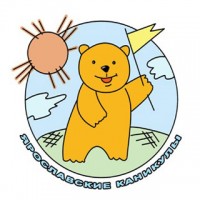 Уважаемые родители (законные представители)!Управление образования Администрации Гаврилов-Ямского муниципального района (Уполномоченный орган по организации отдыха детей и их оздоровления) осуществляет прием заявлений и документовдля получения бесплатных путевок для детей в загородные организации отдыха детей и их оздоровления, расположенные на территории Ярославской областиПрием заявлений и документов производится по адресу: г. Гаврилов-Ям, ул. Красноармейская, д.8,                      с понедельника по четверг  с 8.30-12.00, с 13.30-16.00Телефон для справок: (48534) 2- 42- 51Право на получение бесплатной путевки предоставляется:Детям, находящимся в трудной жизненной ситуации:- детям-сиротам и детям, оставшимся без попечения родителей;- детям, проживающим в малоимущих семьях;- детям-инвалидам;- детям с ограниченными возможностями здоровья (имеющим недостатки в физическом и (или) психическом развитии, подтвержденных медико-педагогической комиссией);- детям – жертвам вооруженных и межнациональных конфликтов, экологических и техногенных катастроф, стихийных бедствий;- детям из семей беженцев и вынужденных переселенцев;- детям, оказавшимся в экстремальных условиях;- детям – жертвам насилия;- детям с отклонениями в поведении;- детям, жизнедеятельность которых объективно нарушена в результате сложившихся обстоятельств и которые не могут преодолеть данные обстоятельства самостоятельно или с помощью семьи.Безнадзорным детям;Детям погибших сотрудников правоохранительных органов и военнослужащих.Предоставляемые документы:- заявление о предоставлении государственной услуги «Предоставление путёвок в организации отдыха детей и их оздоровления безнадзорным детям, детям погибших сотрудников правоохранительных органов и военнослужащих, детям, находящимся в трудной жизненной ситуации».Одновременно с заявлением родитель (законный представитель) ребёнка предоставляет следующие документы:- копия документа, удостоверяющего личность заявителя; - копия свидетельства о рождении ребенка - для детей в возрасте до 14 лет,   копия паспорта гражданина Российской Федерации - для детей в возрасте от 14 лет; - документ, подтверждающий регистрацию ребенка по месту проживания (копия паспорта гражданина Российской Федерации -   для детей в возрасте от 14 лет),  - копия свидетельства о регистрации по месту жительства, содержащая сведения о проживании на территории Ярославской области, - для детей в возрасте до 14 лет, иные документы, подтверждающие факт постоянного или преимущественного проживания ребенка на территории Ярославской области, при отсутствии свидетельства о регистрации по месту жительства (месту пребывания) ребенка, предоставленного органами регистрационного учета (документы органов (организаций) сферы здравоохранения, образования, социальной защиты населения и тому подобное;          - сведения об индивидуальном лицевом счете заявителя и ребенка (  копия СНИЛС);           - копия Постановления  органа местного самоуправления об установлении опеки или попечительства и назначении ежемесячной выплаты на содержание ребенка, находящегося под опекой (попечительством) (в случае подачи заявления опекуном (попечителем));           - копия договора о передаче ребенка (детей) на воспитание в приемную семью (представляется в случае подачи заявления приемным родителем);            - для детей-инвалидов - копия документа (документов), подтверждающего (подтверждающих) факт установления инвалидности;            - для детей из малоимущих семей - справка, выданная органом социальной защиты населения по месту           - для детей с ограниченными возможностями здоровья  -  копия заключения психолого-медико-педагогической комиссии. 